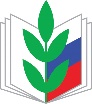 Аллея профсоюзных звезд2020 г.занесение в Книгу почета Профсоюза работников народного образования и науки Российской Федерации председатель Ивановской областной организации профессионального союза работников народного образования и науки Российской Федерации Москалева Надежда Николаевна.- нагрудный знак Профсоюза «За социальное партнерство»:Антонова Ольга Генриховна - начальник Департамента образования Ивановской области.Лебедева Ольга  Ананьевна - начальник управления образования Кинешемского муниципального района.- нагрудный знак Профсоюза «За активную работу»:Грушанская Екатерина Александровна - ветеран педагогического труда (бывший председатель постоянной комиссии по информационной работе).Лебедева Нина Константиновна - Местная организация профессионального союза работников народного образования и науки РФ по городскому округу Вичуга, Вичугскому и Родниковскому муниципальным районам Ивановской области, включающую Вичугскую и Родниковскую территориальные (местные) профсоюзные организации.Райсберг Марина Леонидовна - председатель постоянной комиссии по вопросам охраны труда.- Почетная грамота Общероссийского Профсоюза образования:Майорова Марина Константиновна - заместитель председателя Ивановской областной организации профсоюза работников народного образования и науки Российской Федерации.Кириллова Татьяна Ефимовна - правовой инспектор труда Ивановской областной организации профсоюза работников народного образования и науки Российской Федерации.Бардюкова Елена Владимировна - ведущий специалист Ивановской областной организации профсоюза работников народного образования и науки Российской Федерации.Кислякова Любовь Петровна - председатель первичной профсоюзной организации работников Шуйского филиала ФГБОУ ВО «Ивановский государственный университет».Метельский Сергей Леонидович - проректор по АХР ФГБОУ ВО «Ивановский государственный химико-технологический университет».Егорова Наталья Валентиновна - председатель Местной организации профессионального союза работников народного образования и науки РФ по городскому округу Кинешма, Кинешемскому, Заволжскому и Юрьевецкому муниципальным районам Ивановской области.Поздеева Марина Юрьевна - председатель Местной организация профессионального союза работников народного образования и науки РФ по Фурмановскому и Приволжскому муниципальным районам Ивановской области.Сорокин Никита Викторович - председатель первичной профсоюзной организации студентов и аспирантов Шуйского филиала ФГБОУ ВО «Ивановский государственный университет».Дмитриева Вера Валерьевна - председатель первичной профсоюзной организации преподавателей и сотрудников ФГБОУ ВО «Ивановский государственный химико-технологический университет».Носова Любовь Владимировна - директор ОГБПОУ «Вичугский многопрофильный колледж».Гошадзе Лариса Николаевна - директор МАУ ДО Центра детского творчества г.Фурманова.Буркова Галина Владимировна - председатель ППО, заместитель директора по учебно-воспитательной работе МАУ ДО ЦДТ, внештатный технический инспектор труда МОПО и Фурмановской районной организацииКруглова Наталья Евгеньевна - председатель первичной профсоюзной организации МКДОУ детский сад №6 «Ласточка» г. Родники.Шакирова Елена Викторовна - председатель первичной профсоюзной организации МКДОУ детский сад №12 «Звездочка» г. Родники Ивановской области.Смирнова Татьяна Леонидовна – педагог-библиотекарь, председатель первичной профсоюзной организации муниципального бюджетного общеобразовательного учреждения «Гимназия №3» г.Иваново.Касаткина  Елена Васильевна – музыкальный руководитель, председатель первичной организации профсоюза муниципального бюджетного дошкольного образовательного учреждения «Центр развития ребенка – детский сад №56» г.Иваново.Кауткина Юлия Александровна- председатель ППО, старший воспитатель МБДОУ детского сада «Тополек» г.ЮжиМазаева Лариса Борисовна- председатель первичной профсоюзной организации, воспитатель муниципального казенного дошкольного образовательного учреждения детский сад общеразвивающего вида №13 «Солнышко» п.Лежнево.-юбилейная медаль Профсоюза «100 лет дополнительному образованию детей»Верховская Надежда Борисовна-директор муниципального бюджетного учреждения дополнительного образования Центpa детского творчества городского округа ВичугаКалмыкова Ирина Евгеньевна- старший методист МБУ ДО «Детско-юношеский центр №1» г.Иваново.Перов Евгений Владимирович - педагог дополнительного образования МБУДО «ЦВР» г.о. Кинешма Сверчкова Любовь Павловна - тренер-преподаватель Детской юношеской спортивной школы г.ТейковоБаклушина Светлана Юрьевна - педагог-организатор муниципального казенного учреждения системы дополнительного образования «Вичугский районный Дом детского творчества».Лаврова Наталья Юрьевна - педагог дополнительного образования МУДО «Детская музыкальная школа г.Наволоки».Козлова Ольга Михайловна - методист МБУ ДО Лежневского ЦВР.  Тощева Татьяна Михайловна - председатель первичной организации МАУ ДО «ЦДТ».Лобова Марина Вячеславовна - педагог дополнительного образования МБУ ДО детско-юношеского центра г.Юрьевец.Мандрик Светлана Константиновна - педагог дополнительного образования Муниципального учреждения дополнительного образования «Центр детского творчества г. Пучеж».Логинова Анна Павловна - старший методист МАУ ДО ЦДТ Фурмановского муниципального района.Комова Ольга Викторовна -директор, педагог дополнительного образования  МБУ ДО «Центр детского творчества» г.о.ШуяСмирнова Ирина Юрьевна - старший методист, педагог дополнительного образования МБУ ДО «Детская юношеская спортивная школа» г.о.ШуяШелехова Надежда Александровна  - ветеран педагогического труда (г.о.Шуя).Капусткина Татьяна Николаевна - музыкальный работник МКУДО ЦДО  для детей Савинского района.Рябчикова Татьяна Александровна- председатель первичной профсоюзной организации   Прохорова Галина Геннадьевна - председатель Лежневской районной организации , директор Лежневского Центра внешкольной работы.Сметанин Алексей Александрович - заместитель директора по УВР МБОУ гимназия №44 г.Иваново.Широкова Вера Витальевна - директор Муниципальное казенное учреждение системы дополнительного образования «Вичугский районный Дом детского творчества».